St. Benedict’s National SchoolRelationships & Sexuality EducationR.S.E   Policy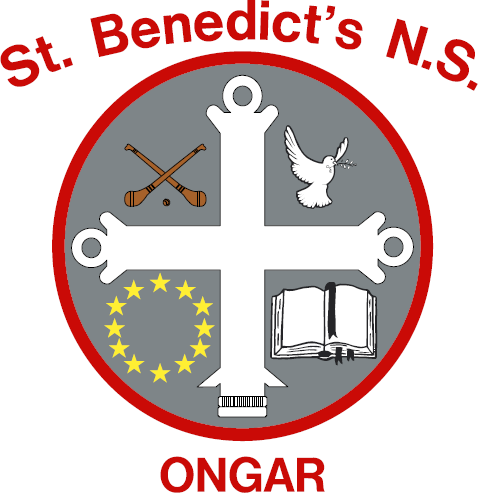 Introductory Statement & RationaleSt Benedict’s NS is a Catholic co-educational primary school under the patronage of the catholic archbishop Dublin. It has a varying enrollment of 650-700 pupils. There are 40 teaching staff including an administrative Principal, administrative Deputy Principal as well as a number of special needs assistants and ancillary staff. This policy statement is an approved approach to the teaching of RSE in St. Benedict’s NS, Ongar.  This policy was updated in January 2022 by the SPHE postholder in consultation with staff.  This revised policy further informs teachers and parents of  (i) the RSE content that will be taught at each class level (ii) outlines the organisation and management of the RSE program across all levels at St. Benedict’s. RSE will be taught in accordance with the curriculum guidelines and in the context of the catholic ethos and philosophy of the school. School Philosophy St Benedict’s NS aims to promote the fullest possible development of each child- socially, emotionally, spiritually, physically and intellectually so that he or she may lead a full enjoyable life as a child and go on to contribute to society as an adult. We strive to foster an atmosphere that will enable each child to develop his or her full potential in a safe environment. The environment is such that the child is encouraged and stimulated to be confident, appreciative, independent and creative. The RSE program will be implemented within this framework. Definition of RSE Relationship and Sexuality education (RSE) aims to provide opportunities for children and young people to learn about relationships and sexuality in ways that help them think and act in a moral, caring and responsible way (Going Forward Together Parent’s Information Booklet, page 4)Relationship of RSE to SPHE Social, Personal and Health Education (SPHE) provides opportunities for pupils to learn basic personal and social skills which foster integrity, self-confidence and self-esteem while nurturing sensitivity to the feelings and rights of others.Current ProvisionIncluded in the school curriculum in St. Benedict’s National School is:SPHE lessons (provided through discrete curricular time and integration)Use of the RSE Manuals and Busy Body resourcesStay Safe/ Walk Tall ProgrammesReligious Education (Grow in Love/Flourish resources)Specifically the RSE program as taught in St Benedict’s aims: To help young people develop healthy friendships and relationships.To promote a healthy attitude to sexuality and to relationships.                                                                                    To enhance the personal development, self-esteem and well-being of the child.To foster an understanding of, and a healthy attitude to, human sexuality and relationships in a moral, spiritual and social framework.To enable the child to acquire an understanding of, and respect for, human love, sexual intercourse and reproduction.(5th and 6th) To understand the physical changes taking place with the onset of puberty. To develop and promote in the child a sense of wonder and awe at the process of birth and new life.To enable the child to be comfortable with the sexuality of oneself and others while growing and developing.We support the aims on which RSE is modelled. We encourage good behaviour, open communication, understanding and tolerance of differences, and respect for self and others. We recognise that both pupils and staff have rights and responsibilities in our school. A sense of responsibility is fostered and attention is paid to the wellbeing of all of the members of the school community.Policies which support SPHE/RSE  Child Protection Policy  Code of behaviour and discipline  Anti-Bullying Policy  Enrolment Policy  Healthy Eating Policy  Acceptable Use Policy Child Protection This policy is cognisant of all aspects of our current Child Protection Policy. The school follows the DES child protection guidelines and has a child protection policy with the Principal as Designated Liaison Person (DLP) and the Deputy Principal as the Deputy DLP. Where a child protection concern is raised, the procedures outlined in the schools Child Protection Policy will be followed.Guidelines for the Management and Organisation of RSE in our School Curriculum Matters:Curriculum Content  The curriculum by NCCA will be followed as published, and will be taught from infants to 6th class. All resources used will be in keeping with the ethos of the school, the whole school plan for SPHE and the RSE policy. Each class teacher will teach the content for their class level.  Where an outside speaker is used, the class teacher will remain in the classroom, as per circular 22/2010. The speaker will be made aware of the school’s RSE policy.   Details of the topics and language can be found in the appendix of this policy. Topics covered up to 2nd class include: Keeping Safe Bodily changes (birth to 9) Making age appropriate choices Appreciating family life Recognising and expressing feelings Self-care, hygiene, diet, exercise and sleep  Expressing opinions and listening to others Naming the parts of the male/ female body using appropriate anatomical terms  (Junior/ Senior Infants) Naming the parts of the male/ female body using appropriate anatomical terms and  identify some of their functions (1st/2nd) Topics from 3rd to Sixth include: Bodily changes Healthy eating, personal hygiene, exercise Keeping Safe Expressing Feelings Family relationships Making healthy and responsible decisions Forming Friendships Discuss the stages and sequence of development of the human baby in the womb (Fourth class) Changes that occur in boys and girls with the onset of puberty (Fourth, Fifth and Sixth Class) ∙ Reproductive system of male/female adults (Fifth and Sixth Class) ∙ Understanding sexual intercourse, conception and birth within the context of a  committed loving relationship.(Fifth and Sixth Class)Organisational Matters:Parents will be informed in advance of lessons on the sensitive areas of the RSE  programme. If children are withdrawn from the lessons pertaining to the sensitive elements of  the RSE programme, they must give a notice in writing to the school that they are  withdrawing their child. The child will be accommodated in another teacher’s  classroom in the school. If a pupil is so withdrawn the school cannot guarantee that other pupils will not inform the pupil in question of the content of the lesson(s), or that the teacher or pupils will not refer to or revise aspects of the lesson as necessary during subsequent days/weeks. Parents have a responsibility to become involved, to inform themselves of the  programme content and to prepare children for the information they will acquire  around the sensitive areas and discuss areas covered in RSE/SPHE. Parents are  invited/welcome to view the curriculum and may speak to the class teacher if they  have any concerns.  In the class situation children will be encouraged to recognise that certain  information is for them only and it would be inappropriate to discuss this with  younger siblings/children for example. With regard to matters of a confidential nature, the school cannot take any  responsibility for what is discussed in the yard or classroom. If a Teacher has concerns about teaching the sensitive elements in RSE they should  consult with the Principal. Any teacher has the right to opt out of teaching the  sensitive elements of RSE. It is the responsibility of the B.O.M. to ensure content is  covered by another teacher or an outside speaker. Special consideration will be taken to ensure that the needs of children with SEN are  met. Taking into account the pupil’s social and emotional development, instruction  will be based on individual needs where possible. Parents will be consulted around  sensitive issues. Dealing with Questions:It is natural that children should wish to ask questions in the area of RSE.  All questions answered will reflect the parameters of the curriculum. Certain topics are not  in the primary RSE/SPHE programme and will not be discussed i.e.: abortion, masturbation, contraception. Questions to the teacher may be oral or written within the group setting and answered  within boundaries of the curriculum and school policy. If any questions asked by children  are deemed to be inappropriate, the teacher will refer the child to their parents/guardians,  or state that this information may be available at a later stage of the curriculum, or in post primary school. The school cannot guarantee confidentiality if a child asks a question of a  personal nature or discloses personal information. With regard to matters of a confidential  nature, the school cannot take any responsibility for what is discussed in the yard or  classroom outside of the RSE lesson.The following considerations will be made when responding to children’s questions:  Awareness of circumstances in which the question has arisen Clarification of what information is required Determination of whether the question is appropriate or relevant/who it is relevant  to Provision of an age appropriate answer Deferral of the question to be answered at home or in the future Provision for Ongoing Support Parents are welcome to view the SPHE curriculum, the SPHE schoolplan, and the Relationships and Sexuality Education policy if they wish. Copies of all of these documents are available in the school office. Regular contact with parents prior to the teaching of lessons involving “sensitive issues” in the form of the home/school link page accompanying such lessons in the RSE Resource Books OR Contact will be made with parents prior to the address by the teacher. Parents have the primary responsibility for educating their children in sexual matters.The school RSE programme acts as a support only to parents. (Parents have the right to withdraw their child with written notice)Opportunities provided by the PDST Education Centre will be brought to the attention of  staff members. Teachers will be encouraged to attend CPD in RSE. Application for in-school support from PDST sought when necessary. Staff meetings utilised as a platform for discussion and development of RSE  materials. Review :Ratified by Board of Management on: _____________________ Signed:______________________________ (Chairperson, Board of Management)Signed: ______________________________(Principal)Class Strand /strand UnitContent Objectives  Consult curriculum for complete objectives in Growing and  changing and Taking care of my bodyLanguage Pages in RSE Resource  Materials Book Pages in Walk Tall Supplementary  resourcesJunior  /Senior InfantsMyself  ▪ Growing and  changing  ▪ Taking care of  my body Growing and changing  ▪ Become aware of new life and birth in the world ▪Develop an awareness of human birth  Taking care of my body  ▪ Name parts of the male and female body using  anatomical termswomb breastfeeding  penis  vulvaNew Life p68 My Body p147  Caring for new life  p137  At the beach or  swimming pool p.153Our Amazing Bodies  p94 (Senior Infants  book)▪ Anatomically correct  dolls  ▪ Picture books of  new baby  ▪ Visit of baby to class ▪ FlourishFirst/  Second ClassMyself  ▪ Growing and  changing  ▪ Taking care of  my bodyGrowing and changing ▪ Begin to understand that reproduction, birth, growth  and death are all part of new life cycles  Taking care of my body  ▪ Name the parts of the male and female body using  appropriate anatomical terms and identify some of  their functions penis vulva vagina womb breastfeeding urethra The Wonder of new life  p59 /151 How my body works  p67/ 161 Growing means  changing p77/171  A Visit to the Doctor  p.164Our Amazing Bodies  p37 (2nd class book)▪ Picture books ofgoing to the doctors ▪ Tom’s Power Flower ▪ Books / activities on  Life cycles  ▪ Birth and new life in  nature ▪ FlourishThird/  Fourth  ClassMyself  ▪ Growing and  changing  ▪ Taking care of  my bodyGrowing and changing  • Understand the physical changes taking place in both  the male and female body  • Realise that changes do not occur at the same time but  nonetheless are predictable and natural and that being  different is normal  Taking care of my body  • Recognise and discuss how feelings and emotions are  affected by the physical changes that take place during  puberty  • Discuss the stages and sequence of development of  human baby from conception to birthRevise above umbilical cord  changes in  puberty  menstruationPreparing for new life  p69  The wonder of new life  p169  As I grow and change  p93  Growing and changing  p195As I grow I change  p175 (3rd class book) Changing and Growing  p140 (4th class book) The Wonder of New  Life p.150▪ Body Systems  ▪ Picture books on  Growing and  Changing  ▪ FlourishFifth/  Sixth ClassMyself  ▪ Growing and  changing  ▪ Taking care of  my bodyGrowing and changing ▪ Understand sexual intercourse, conception and birth  within the context of a loving committed relationship  Taking care of my body  ▪ Identify and discuss the physical changes that occur in  boys and girls with the onset of puberty and  understand that these take place at different rates for  everyone  ▪ Understand the reproductive system of both male and  female adults Revise above wet dreams Busy Bodies  language  semen  sexual  intercourseMy body grows and  changes p81 The wonder of new life  p92  Caring for new life  p103  Different kinds of love  p141My Amazing body  p345 (5th class book) Creation p121 (6th class  book)▪ Busy Bodies ▪ Power points recap  ▪ Question Box  ▪ Puberty Quiz▪ Flourish